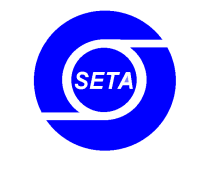 SHANGH  SHANGHAI ELEVATOR TRADE ASSOCIATION沪梯协（2021）第022号关于开展2021年上海市《电梯安装维修工》项目社会化职业技能等级认定有关操作事项的通知各有关单位：根据市人社局《上海市人力资源和社会保障局关于开展2021年上海市社会化职业技能评价有关事项的通知》（沪人社职〔2021〕94号）文件精神，为提高电梯安装维修工职业技能素质，促进更高质量更充分就业，现就开展2021年上海市《电梯安装维修工》项目社会化职业技能等级认定有关操作事项通知如下：认定项目及实施机构1、认定项目：《电梯安装维修工》（五、四、三、二、一级），该工种为现行《中华人民共和国职业分类大典（2015版）》中技能类职业（工种）。《电梯安装维修工》职业技能等级认定分为初级工（五级）、中级工（四级）、高级工（三级）、技师（二级）、高级技师（一级）五个等级。职业编码为：6-29-03-03职业定义：使用工具、夹具、量具、检测仪器及设备，安装、调式、维修、改造电梯的人员。2、实施机构上海市电梯行业协会认定申报（一）申报方式本职业的考试信息会发布在上海市电梯行业协会官网www.sh-ea.net.cn以及协会的微信公众号“上海电梯”。目前仅支持线下报名，认定申报分为团体申报和个人申报两种方式。1、团体申报。本市社会培训机构学员、职业院校在校学生报名参加职业技能等级认定，由所在社会培训机构或职业院校通过上海市人力资源和社会保障自助经办平台（https://zzjb.rsj.sh.gov.cn/zzjbdl/jsp/login.html）统一代办，并根据具体情况安排认定日期。2、个人申报。个人申报认定，到上海市电梯行业协会（上海市静安区中山北路198号申航大厦1309室）携带有关材料自行办理。3、可电话预约报名报名电话：021-56951469*206 何老师（二）申报条件原则上在法定劳动年龄范围内，并参照《电梯安装维修工国家职业技能标准（2018年版）》中的申报条件执行（详见附件1）。 （三）时间安排2021年本职业技能等级认定考核时间安排表如遇认定考量较大等特殊情况，考试日期将延长；若遇国定假日调整、重大活动等特殊情况以及根据培训机构碰到实际问题协商，考试日期等有关安排由上海市电梯行业协会进行调整并通知。（四）申报缴费考生须在规定的认定申报及缴费日期内办理申报手续并接受资格审核，资格审核通过后的考生应在受理认定申报及缴费日期内缴纳考核费（须在考前1个月至2周完成缴费）。考核费的收费标准为：                                                    缴费完成时间以“考核费”交至上海市电梯行业协会指定的银行账户为准。（五）打印准考证通过申报资格审核并完成“考核费”缴费手续的考生可在规定的时间内由团体或个人和上海市电梯行业协会联系后通过邮件获取电子版自行下载打印。成绩及证书信息查询 职业技能等级认定的成绩可于认定模块全部结束后通过证书上印制二维码扫码查询，或关注上海市电梯行业协会官方网站（www.sh-ea.net.cn）和微信公众号“上海电梯”查询；也可通过上海市人力资源和社会保障局官网（http://rsj.sh.gov.cn/）中“特色专栏”的“上海市职业技能鉴定”相关栏目进行查询。职业技能等级证书信息也可通过技能人才评价工作网（http://www.osta.org.cn）进行查询。补考申报《电梯安装维修工》（五、四、三、二、一级）职业技能等级认定模块均实行百分制，考试成绩皆达60分及以上者为合格，才能够获得相应等级证书。考生参加职业技能等级认定如成绩不合格，可按规定在成绩有效期内申请一次补考。五级、四级、三级成绩有效期两年，二级、一级成绩有效期三年，均以考生首次申报认定网上成绩评定日期为准，超过成绩有效期须重新申报所有模块认定。如考生在成绩有效期内重新进行了同职业同等级的新认定申报，则视为放弃补考机会，之前的合格模块成绩不再保留。参加本职业技能竞赛的项目成绩不合格者，不能进行补考。证书领取成绩合格的考生由上海市电梯行业协会统一核发相应的职业技能等级证书。通过团体申报认定的考生由申报机构凭领证通知单领取证书，通过个人申报认定的考生凭领证通知自行领取证书（证书不予邮寄或快递）。业务受理（一）业务受理地址上海市电梯行业协会（上海市静安区中山北路198号申航大厦1309室）（二）业务受理时间周一至周五9:00—11:00、13:00—15:00 （三）业务咨询电话56951469*206 何老师（四）对外公示网址及微信公众号 	上海市电梯行业协会官方网站：www.sh-ea.net.cn    微信公众号：上海电梯有关情况说明1、职业技能等级认定申报要求参照国家职业技能标准（职业编码：6-29-03-03）电梯安装维修工（2018版）中申报条件审核学员认定申报条件及确定考核要求。2、考核地点考核地点将根据具体情况就近安排：（1）上海市电梯培训中心（虹口区同煌路26号）（2）上海三菱电梯有限公司（华宁路190号）（3）上海爱登堡电梯集团股份有限公司（浦星公路1601号）3、参加职业技能等级认定的考生，在申报时须承诺提供的申报材料均真实、有效，一经查实存在虚假伪造的，将取消其考试资格及考试成绩，虚假材料及考核评价费不予退还，并对其所获证书做无效处理。4、认定期间，考生须严格遵守考场纪律及相关规定；疫情防控期间，须严格遵守本市疫情防控相关规定及考点管理要求，做好个人防护工作。5、报名资料（1）个人报名：请携带相关资料到报名点进行申报。（2）团体报名：所需相关资料由培训机构、院校等统一收齐后交评价机构审核。注：职业技能等级认定申报表可从协会网站www.sh-ea.net.cn下载。6、考核认定模块设置及考核方式注：“综合评审”一般是本项目最后一个认定科目，考生本项目其他科目成绩合格后才能参加。上海市电梯行业协会2021年6月9日附件1：电梯安装维修工的职业技能评价申报条件开考月份受理认定申报及缴费日期下载准考证日期考试日期7月发文日起—7月5日考前一周7月12日8月7月1日—8月15日考前一周8月双休日9月7月1日—9月15日考前一周9月双休日10月8月1日—10月15日考前一周10月双休日11月9月1日—11月15日考前一周11月双休日12月10月1日-12月15日考前一周12月双休日等级五级四级三级二级一级考核费700元800元800元900元900元职业（工种）名称等级开考模块设置考核方式电梯安装维修工五级1、理论知识机考电梯安装维修工五级2、操作技能实操电梯安装维修工四级1、理论知识机考电梯安装维修工四级2、操作技能实操电梯安装维修工三级1、理论知识机考电梯安装维修工三级2、操作技能实操电梯安装维修工二级1、理论知识机考电梯安装维修工二级2、操作技能实操电梯安装维修工二级3、综合评审口试与评审电梯安装维修工一级1、理论知识机考电梯安装维修工一级2、操作技能实操电梯安装维修工一级3、综合评审（专业实务+综合能力测试）笔试、评审与答辩级别具备以下条件之一五级/初级工具备以下条件之一者： 1、累计从事本职业或相关职业①工作1年（含）以上。 2、本职业或相关职业学徒期满。四级/中级工具备以下条件之一者： 1、取得本职业或相关职业五级/初级工职业资格证书（技能等级证书）后，累计从事本职业或相关职业工作4年（含）以上。 2、累计从事本职业或相关职业工作6年（含）以上。 3、取得技工学校本专业②或相关专业③毕业证书（含尚未取得毕业证书的在校应届毕业生）；或取得经评估论证、以中级技能为培养目标的中等及以上职业学校本专业或相关专业毕业证书（含尚未取得毕业证书的在校应届毕业生）。三级/高级工具备以下条件之一者： 1、取得本职业或相关职业四级/中级工职业资格证书（技能等级证书）后，累计从事本职业或相关职业工作5年（含）以上。 2、取得本职业或相关职业四级/中级工职业资格证书（技能等级证书），并具有高级技工学校、技师学院毕业证书（含尚未取得毕业证书的在校应届毕业生）；或取得本职业或相关职业四级/中级工职业资格证书（技能等级证书），并具有经评估论证、以高级技能为培养目标的高等职业学校本专业或相关专业毕业证书（含尚未取得毕业证书的在校应届毕业生）。 3、具有大专及以上本专业或相关专业毕业证书，并取得本职业或相关职业四级/中级工职业资格证书（技能等级证书）后，累计从事本职业或相关职业工作2年（含）以上。二级/技师具备以下条件之一者： 1、取得本职业或相关职业三级/高级工职业资格证书（技能等级证书）后，累计从事本职业或相关职业工作4年（含）以上。 2、取得本职业或相关职业三级/高级工职业资格证书（技能等级证书）的高级技工学校、技师学院毕业生，累计从事本职业或相关职业工作3年（含）以上；或取得本职业或相关职业预备技师证书的技师学院毕业生，累计从事本职业或相关职业工作2年（含）以上。一级/高级技师   取得本职业或相关职业二级/技师职业资格证书（技能等级证书）后，累计从事本职业或相关职业工作4年（含）以上。备注①相关职业：电梯装配调试工、特种设备检验检测工程技术人员（电梯）。②本专业：电梯工程技术专业③相关专业：理工科专业